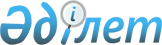 Об утверждении Правил государственного учета природопользователей и источников загрязнения окружающей среды
					
			Утративший силу
			
			
		
					Приказ и.о. Министра охраны окружающей среды Республики Казахстан от 6 августа 2007 года N 252-п. Зарегистрирован в Министерстве юстиции Республики Казахстан 2 сентября 2007 года N 4904. Утратил силу приказом Министра энергетики Республики Казахстан от 8 августа 2016 года № 379

      Сноска. Утратил силу приказом Министра энергетики РК от 08.08.2016 № 379.       В соответствии с подпунктом 22) статьи 17 Экологического Кодекса Республики Казахстан от 9 января 2007 года ПРИКАЗЫВАЮ : 

      1. Утвердить прилагаемые Правила государственного учета природопользователей и источников загрязнения окружающей среды. 

      2. Настоящий приказ вводится в действие по истечении десяти календарных дней после дня их первого официального опубликования.       И.о. Министра 

Утверждены         

приказом Министра     

охраны окружающей среды  

Республики Казахстан   

от 6 августа 2007 г. N 252-п  

Правила государственного учета природопользователей 

и источников загрязнения окружающей среды  1. Общие положения 

      1. Правила государственного учета природопользователей и источников загрязнения окружающей среды разработаны в соответствии Экологическим кодексом Республики Казахстан. 

      Целью настоящих Правил является внедрение системы учета природопользователей и источников загрязнения окружающей среды. 

      2. Государственный учет природопользователей и источников загрязнения представляет собой систематизированный, периодически пополняемый и уточняемый свод кратких унифицированных сведений о природопользователе и принадлежащих ему источниках загрязнения окружающей среды. 

      3. На каждый источник загрязнения составляется Реестровый паспорт. 

      При осуществлении государственного учета природопользователей и источников загрязнения ведутся два реестра - Государственный реестр природопользователей и Государственный реестр источников загрязнения окружающей среды. 

      Государственные реестры ведутся по данным отчетности природопользователей, научных исследований, проектных изысканий и других источников экологической информации. 

      4. Природопользователи независимо от форм собственности и ведомственной принадлежности, при оформлении экологических разрешений должны предоставлять в уполномоченный исполнительный орган по охране окружающей среды материалы для государственного учета природопользователей и источников загрязнения, составленные в соответствии с приложением 1 и 2 к настоящим Правилам. 

      5. Реестровый паспорт источника загрязнения включает в себя: 

      1) учетный номер; 

      2) наименование объекта учета; 

      3) Ф.И.О. и должности лиц составивших и утвердивших учетный паспорт; 

      4) схематическая карта расположения объекта учета и его географические координаты; 

      5) вид экономической деятельности или природного явления, в результате которых образовался источник загрязнения; 

      6) организация - природопользователь, в чьей собственности (владении) источник загрязнения в настоящий момент; 

      7) расположение относительно административных единиц; 

      8) категория земель; 

      9) параметры объекта; 

      10) технические условия размещения; 

      11) химический состав и концентрация загрязняющих веществ; 

      12) возможные пути миграции; 

      13) климатические характеристики территории расположения источника загрязнения; 

      14) реализованные мероприятия по локализации источника загрязнения; 

      15) степень опасности для населения и окружающей среды и необходимые мероприятия; 

      16) источники данных об объекте. 

      6. Учетный номер реестрового паспорта природопользователя в соответствии с бизнес-идентификационным номером природопользователя. 

      7. Ведение государственного учета включает: 

      регистрацию природопользователей путем внесения соответствующей записи в реестровую книгу; 

      регистрацию источников загрязнения путем внесения соответствующей записи в реестровую книгу; 

      комплектование и хранение паспортов источника загрязнения; 

      информационное обслуживание государственных органов и иных заинтересованных пользователей; 

      актуализацию учета, в том числе исключение источника загрязнения из государственного учета с указанием даты и причин исключения.  

2. Порядок государственного учета природопользователей 

и источников загрязнения окружающей среды 

      8. Природопользователь при оформлении экологических разрешений, в соответствии с категорией объекта, представляет в уполномоченный исполнительный орган охраны окружающей среды следующие материалы: 

      1) заявление в свободной форме о постановке на учет в качестве природопользователя, с данными указанными в приложении 2 к настоящим Правилам; 

      2) реестровые паспорта источников загрязнения, составленные в соответствии с приложением 1 к настоящим Правилам в бумажном и электронном виде. 

      Материалы подписываются руководителем организации-составителя, который несет ответственность за правильность оформления паспортов и за достоверность содержащейся в них информации. 

      9. Уполномоченный исполнительный орган охраны окружающей среды проверяет правильность заполнения Реестрового паспорта источника загрязнения. Реестровый паспорт, составленный с отклонениями от требований настоящих правил, на учет и хранение не принимается. 

      10. Уполномоченный исполнительный орган охраны окружающей среды заносит сведения о природопользователе в Государственный реестр природопользователей. Каждому природопользоватею присваивается учетный номер, который состоит из порядкового номера регистрации и бизнес - идентификационного номера (БИН) природопользователя. 

      11. Реестровый паспорт источника загрязнения регистрируется в Государственном реестре источников загрязнения. Каждому источнику загрязнения присваивается учетный номер, который состоит из учетного номера природопользователя (владельца данного источника загрязнения) и порядкового номера источника загрязнения. 

      12. Уполномоченный исполнительный орган охраны окружающей среды вносит записи об учетной регистрации природопользователя и источника загрязнения, в соответствии с формой приложения 3 . 

      13. Постановка на государственный учет природопользователя и источника загрязнения оформляется в течение одного месяца со дня получения материалов от природопользователя. 

      14. Природопользователю выдается на руки свидетельство о постановке на государственный учет в качестве природопользователя и копия паспорта источника загрязнения.  

3. Исключение из Государственного реестра природопользователей 

и Государственного реестра источников загрязнения 

       15. Исключение источников загрязнения из Государственного реестра источников загрязнения проводится на основании предоставления природопользователем материалов по выводу из эксплуатации источника загрязнения. 

      16. Исключение природопользователя из Государственного реестра природопользователей проводится в связи с прекращением деятельности, оказывающей воздействие на окружающую среду. 

      17. Внесение записи об исключении природопользователя и (или) источника загрязнения производится на основании акта, подписанного руководителем территориального органа охраны окружающей среды. 

      18. Регистрационный номер исключенного из Государственного реестра природопользователей и Государственного реестра источников загрязнения вновь признанным природопользователям и источникам загрязнения не присваивают. 

Приложение N 1                     

к Правилам ведения государственного 

учета природопользователей и       

источников загрязнения окружающей  

среды                              

             Реестровый паспорт источника загрязнения       Регистрационный номер_________________________________________ 

Объект учета________________________________________________________ 

Поставил ______________________________ _____________ ______________ 

               Ф.И.О., должность           подпись         дата 

Утвердил ______________________________ _____________ ______________ 

               Ф.И.О., должность           подпись         дата 

Организация ________________________________________________________       Схематическая карта размещения источника загрязнения, 

географические координаты, масштаб:       Вид экономической деятельности или природного явления, 

результатом которого является источник загрязнения 

____________________________________________________________________       Предприятие, виновное в образовании источника загрязнения 

____________________________________________________________________       Организация - природопользователь в чьей 

собственности/владении находится источник загрязнения в настоящий 

момент 

____________________________________________________________________       Административное положение       Категория земель _____________________________________________       Параметры источника загрязнения       Технические условия размещения       Химический состав загрязняющих веществ         Возможные пути миграции       Мониторинг участка загрязнения       Климатические характеристики территории расположения 

источника загрязнения       Реализованные мероприятия по снижению воздействия 

источника загрязнения 

____________________________________________________________________       Степень опасности для населения и окружающей среды 

и необходимые мероприятия 

____________________________________________________________________       Источники данных об объекте 

Приложение N 2                     

к Правилам ведения государственного 

учета природопользователей и       

источников загрязнения окружающей  

среды                               

Данные о природопользователе       1. БИН, наименование предприятия, направления основной деятельности, юридический адрес, телефон. 

      2. Наименование загрязняющих веществ и объем ежегодных выбросов, тонн. 

      3. Наименование загрязняющих веществ и объем ежегодных сбросов, тонн/м 3 

      4. Наименование и объем ежегодно образуемых отходов. 

      5. Количество организованных источников вредных веществ в атмосферу. 

Приложение N 3                     

к Правилам ведения государственного 

учета природопользователей и       

источников загрязнения окружающей  

среды                              

            Форма реестровой книги Государственного реестра 

                         природопользователей 

            Форма реестровой книги Государственного реестра 

                        источников загрязнения 
					© 2012. РГП на ПХВ «Институт законодательства и правовой информации Республики Казахстан» Министерства юстиции Республики Казахстан
				Область Район Город, поселок 1 2 3 Дли- 

на, м Шири- 

на, м Глу- 

бина, 

м Пло- 

щадь, 

м 2 Диаметр, 

размер 

сечения 

устья, м Время 

исполь- 

зования 

источ- 

ника, 

час/год Вид 

загряз- 

няющих 

веществ Агре- 

гатное 

состоя- 

ние 1 2 3 4 5 6 7 8 Характеристика почв или вмещающих пород Характеристика почв или вмещающих пород Характеристика почв или вмещающих пород Почвы или породы водопроницаемость Физико-механи- 

ческие свойства Почвы или породы водопроницаемость Физико-механи- 

ческие свойства 1 2 3 Загрязняющие вещества Загрязняющие вещества Загрязняющие вещества Загрязняющие вещества Загрязняющие вещества Нормативы Нормативы Нормативы Название, 

символ Содержание, % Содержание, % Содержание, % Коли- 

чество 

загряз- 

няющего 

вещес- 

тва, 

отхо- 

дящего 

от 

источ- 

ника, 

т/год ПДК (ОБУВ) ПДК (ОБУВ) ПДК (ОБУВ) Название, 

символ Мин. Макс. сред- 

нее Коли- 

чество 

загряз- 

няющего 

вещес- 

тва, 

отхо- 

дящего 

от 

источ- 

ника, 

т/год В 

воде В 

воздухе В 

почве 1 2 3 4 5 По воде По воздуху Иные 1 2 3 Перечень 

отслеживаемых 

параметров Частота измерений Методы проведения 1 2 3 Характеристика климатических условий Характеристика климатических условий Характеристика климатических условий Роза ветров Частота ветров со 

скоростью более 

5 м/сек Частота 

выпадения осадков 1 2 3 Наименование 

документа Содержание 

документа автор прото- 

колов Год 

утвер- 

ждения Место 

хранения 1 2 3 4 5 6 Регистра- 

ционный 

номер (БИН) Наименование 

предприятия Основная 

деятель- 

ность Экологи- 

ческие 

разре- 

шения Дата 

исключе- 

ния из 

государ- 

ственного 

учета 

природо- 

пользова- 

телей 1 2 3 4 5 6 Регистраци- 

онный номер 

природополь- 

зователя- 

(БИН-поряд- 

ковый номер) Наименование 

источника 

загрязнения Организация- 

разработчик 

паспорта 

источника 

загрязнения Дата 

исключения 

из государ- 

ственного 

учета 

источника 

загрязнения 1 2 4 6 